§906.  Restrictions on powers and duties of park authorityThe powers and duties of the Baxter State Park Authority shall not be so construed as to permit the collection of a fee for entering the premises of the park by residents of the State or interfere or conflict in any way with the powers and duties of the Maine State Bureau of Parks and Lands, Department of Inland Fisheries and Wildlife or the Bureau of Forestry and their duly appointed wardens or rangers, and the enforcement of the inland fisheries and game and forestry laws in respect to Baxter State Park or to the State generally. Nothing in section 900 or any other law shall be interpreted or construed to modify, nullify or affect in any way any of the provisions in any deed of trust made by Percival Proctor Baxter conveying land in Baxter State Park to the State of Maine.  [PL 1975, c. 497, §1 (AMD); PL 1995, c. 502, Pt. E, §30 (AMD); PL 2011, c. 657, Pt. W, §7 (REV); PL 2013, c. 405, Pt. A, §§23, 24 (REV).]SECTION HISTORYPL 1965, c. 226, §20 (AMD). PL 1971, c. 477, §3 (AMD). PL 1973, c. 460, §§18,19 (AMD). PL 1975, c. 493, §3 (AMD). PL 1995, c. 502, §E30 (AMD). PL 2011, c. 657, Pt. W, §7 (REV). PL 2013, c. 405, Pt. A, §§23, 24 (REV). The State of Maine claims a copyright in its codified statutes. If you intend to republish this material, we require that you include the following disclaimer in your publication:All copyrights and other rights to statutory text are reserved by the State of Maine. The text included in this publication reflects changes made through the First Regular and First Special Session of the 131st Maine Legislature and is current through November 1, 2023
                    . The text is subject to change without notice. It is a version that has not been officially certified by the Secretary of State. Refer to the Maine Revised Statutes Annotated and supplements for certified text.
                The Office of the Revisor of Statutes also requests that you send us one copy of any statutory publication you may produce. Our goal is not to restrict publishing activity, but to keep track of who is publishing what, to identify any needless duplication and to preserve the State's copyright rights.PLEASE NOTE: The Revisor's Office cannot perform research for or provide legal advice or interpretation of Maine law to the public. If you need legal assistance, please contact a qualified attorney.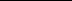 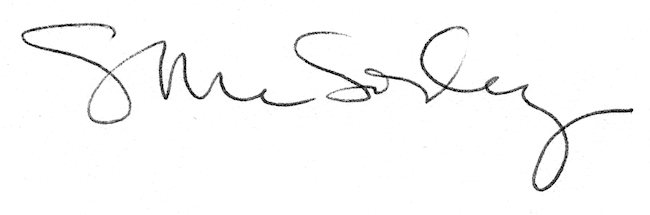 